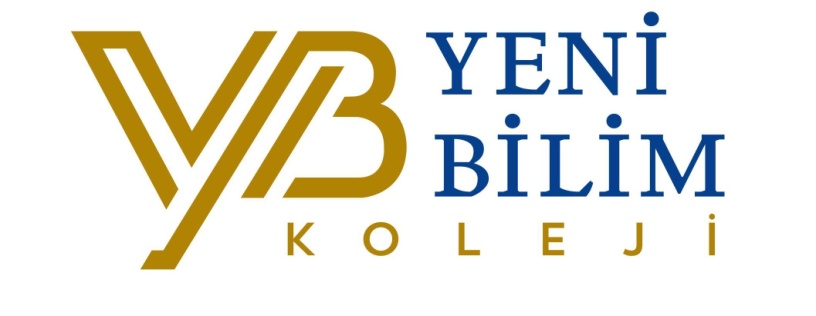 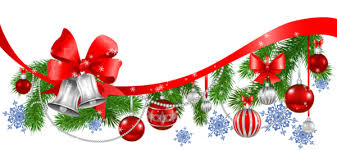 BU AY DOĞANLARElif ÇAKIRCanberk BAŞPINARTalebiniz doğrultusunda     öğrencilerimizin doğum günleri,15.20-15.50 saatleri arasında kutlanabilir.AYIN YILDIZ ÖĞRENCİLERİ 1-Emir DELİBAŞ2-Elif ÇAKIR3-M. Kerem KAYA4-Ahmet Emin LİMANNot: Aynı zamanda bu öğrenciler o hafta Çarşamba günü “Paylaşım Günü” için evde yapılmış yiyeceğini ve bir adet animasyon cd’sini getirir.         COCO KİME MİSAFİR?1-Kıvanç ELDEMİR2-Eylül Ece BARAN3-Ali ERDOĞAN4-Doruk Deniz YORULMAZ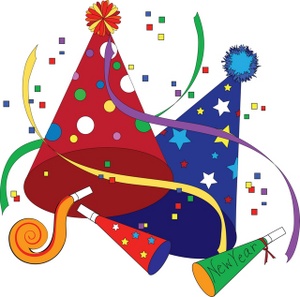 UNUTMAYINIZ!!!Girişte boxlardaki (kutu),Günlük raporları (daily report)her gün alarak kontrol ediniz.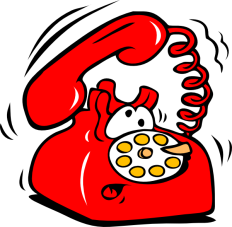 Sevgili velilerimiz öğretmenle görüşmesaatimiz gün içerisine saat 13.30-14.30 arasıdır.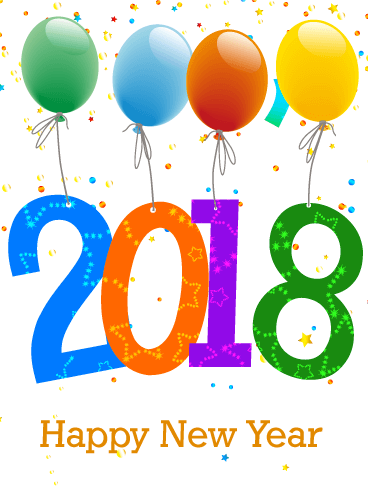 YENİ BİLİM KOLEJİ 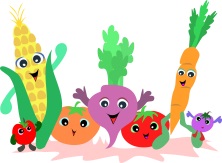 ANASINIFI ARALIK AYI YEMEK LİSTESİ